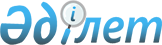 О внесении изменения в решение акима Талдысайского сельского округа от 11 мая 2017 года № 7 "О внесении изменения в решение акима Талдысайского аульного округа от 31 октября 2011 года № 14 "О присвоении наименований безымянным улицам сел Талдысай и Енбек Талдысайского сельского округа Мугалжарского района"Решение акима Талдысайского сельского округа Мугалжарского района Актюбинской области от 27 декабря 2018 года № 12. Зарегистрировано Управлением юстиции Мугалжарского района Департамента юстиции Актюбинской области 27 декабря 2018 года № 3-9-229
      В соответствии с Конституционным Законом Республики Казахстан от 3 июля 2013 года "О внесении изменений и дополнений в Конституционный закон Республики Казахстан и в некоторые законодательные акты Республики Казахстан по вопросам исключения противоречий, пробелов, коллизий между нормами права различных законодательных актов и норм, способствующих совершению коррупционных правонарушений", со статьей 35 Закона Республики Казахстан от 23 января 2001 года "О местном государственном управлении и самоуправлении в Республике Казахстан" и статьей 50 Закона Республики Казахстан от 6 апреля 2016 года "О правовых актах", аким Талдысайского сельского округа РЕШИЛ:
      1. Внести в решение акима Талдысайского сельского округа от 11 мая 2017 года № 7 "О внесении изменения в решение акима Талдысайского аульного округа от 31 октября 2011 года № 14 "О присвоении наименований безымянным улицам сел Талдысай и Енбек Талдысайского сельского округа Мугалжарского района" (зарегистрированное в Реестре государственной регистрации нормативных правовых актов за № 5499, опубликованное 26 мая 2017 года в эталонном банке нормативных правовых актов Республики Казахстан в электронном виде) следующее изменение:
      преамбулу решения на казахском языке изложить в новой редакции:
      "Қазақстан Республикасының 2013 жылғы 3 шілдедегі "Қазақстан Республикасынның Конституциялық заңына және Қазақстан Республикасының кейбір заңнамалық актілеріне әртүрлі заңнамалық актілердің құқық нормалары арасындағы қайшылықтарды, олқылықтарды, коллизияларды және сыбайлас жемқорлық құқық бұзушылықтар жасауға ықпал ететін нормаларды жою мәселелері бойынша өзгерістер мен толықтырулар енгізу туралы" Конституциялық Заңына және Қазақстан Республикасының 2001 жылғы 23 қаңтардағы "Қазақстан Республикасының жергілікті мемлекеттік басқару және өзін-өзі басқару туралы" Заңының 35-бабына және Қазақстан Республикасының 2016 жылғы 6 сәуірдегі "Құқықтық актілер туралы" Заңының 50-бабына сәйкес ШЕШІМ ҚАБЫЛДАДЫ:", текст на русском языке не меняется.
      2. Настоящее решение вводится в действие по истечении десяти календарных дней после дня его первого официального опубликования.
					© 2012. РГП на ПХВ «Институт законодательства и правовой информации Республики Казахстан» Министерства юстиции Республики Казахстан
				
      Аким Талдысайского сельского округа 

Аққайыр Қ.
